AHD-XM350-0239-32X32-V2_02Interface Description、Detailed DefinitionSocketSocketSpecific No.Specific No.Interface DescriptionFunctionFunctionCN2CN211CVBSVideo OutVideo OutCN2CN222GNDGroundGroundCN2CN23312V12V DC input12V DC inputCN1CN111IRCUTAIRCUTIRCUTCN1CN122IRCUTBIRCUTIRCUTJ1J111ADC1VINRed_CTRLRed_CTRLJ1J122GNDGroundGroundJ1J133NCUndefinedUndefinedJ2J211ALARM_IN1ALARM inputALARM inputJ2J222GNDGroundGroundJ2J2333.3V3.3V DC input3.3V DC inputJ2J244GNDGroundGroundJ311GNDGNDGNDGroundJ322CVICVICVISwitch to CVI by groundingJ333MODE_N-PMODE_N-PMODE_N-PN-P J344TVITVITVISwitch to TVI by grounding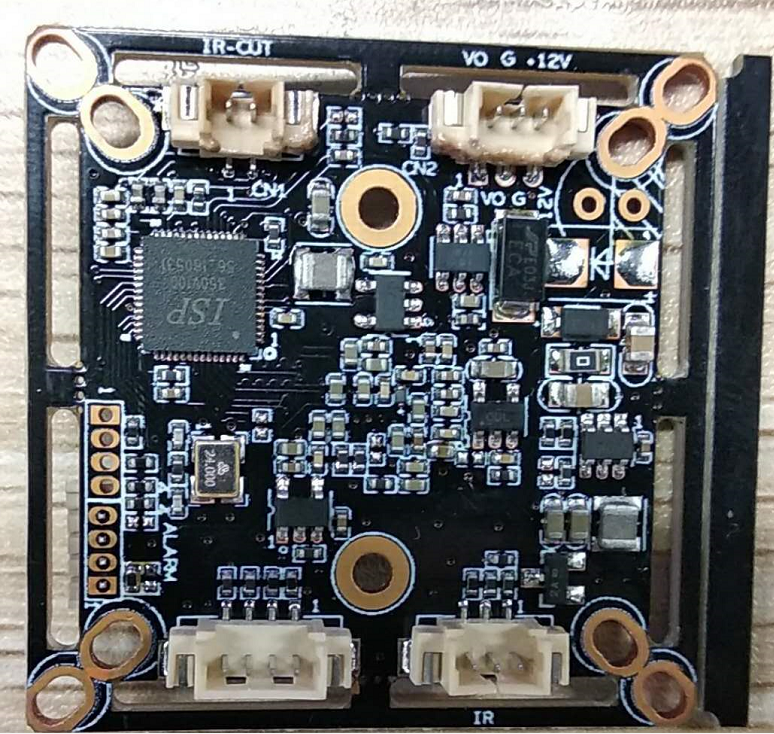 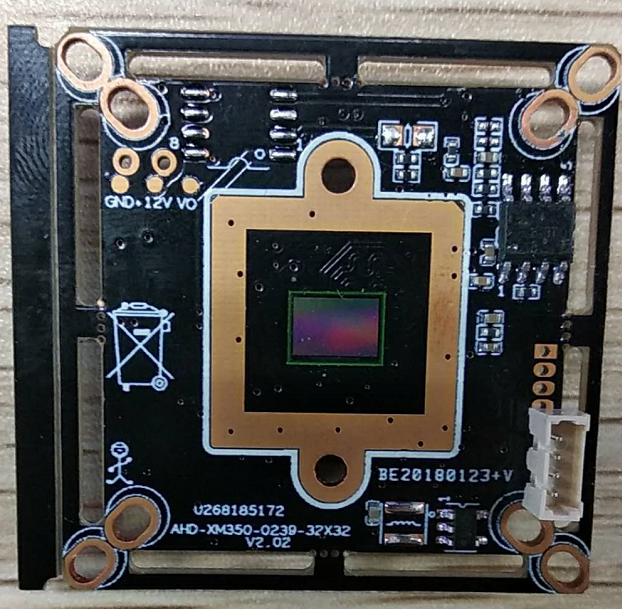 